Resume Gagari Chakrabarti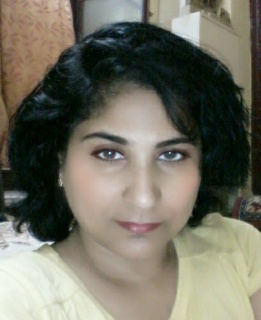 Academic qualificationPh.D. in Economics (Area: Financial Economics) from University of Calcutta (2007)Title of Thesis: Real Sector-Financial Sector Interdependence in Indian Context: An Investigation in terms of Performance of the Emerging New Economy SectorM.Phil. in Economics from University of Calcutta (1999-2001)Topic of Dissertation: New Economy in context of E revolution: Is India Prepared?M.Sc. in Economics from University of Calcutta (1998)Special Paper: International Economics, Optional Paper: Econometric Methods Marks Obtained: 68%B.Sc with Economics (Hons), from Lady Brabourne College, Kolkata (1996)Marks Obtained: 63% (Obtained National Scholarship)Higher Secondary from Lady Brabourne College, Kolkata (1993)Subjects taken: Bengali, English, Economics, Mathematics, Geography, SociologyMarks Obtained: 76% (Obtained National Scholarship)Madhyamik from Sri Ramkrishna Sarada Sangha Balika Vidyalaya, Kolkata (1991)Subjects taken: Bengali, English, Physical  Science, Life Science, Mathematics, History, Geography, Work Education, Home Science (Addl)Marks Obtained: 83% (Obtained National Scholarship)Pursued post-doctoral research work in the area of Financial Economics under supervision of Dr. Amitava Sarkar (Professor and Director, School of Management, West Bengal University of Technology, Kolkata) in connection with the UGC Major Research Project titled “Financial Instability or Paradigm Shift? A Study of Indian Stock Market in Recent Years” (2007-2010)Qualified for lectureship in UGC-NET in December, 1998Awards/achievements:Obtained National Scholarship at school leaving, Plus two and Graduation level Stood Fourth in Post Graduation examinationAcademic Positions:Position holding: Currently working as Professor of Economics (26.11.2017 – till date) Positions heldPart-time lecturer in Economics, Lady Brabourne College, Kolkata, 01.04.1999-25.11.2001Lecturer in Economics,  West Bengal Educational Service posted at Barasat Government College 26.11.2001 – 25.09.2006Assistant Professor in Economics, Presidency College, 25.09.2006 – 13.09.2012Assistant Professor in Economics, Presidency University, 13.09.2012 – 25.11.2014Guest Lecturer, M.B.A. in Finance, Commerce Department, University of Calcutta 2006-2011 Guest Lecturer, M.Phil in Management (Specialization in Economics/Finance), WBUT, 2008-2011Guest Lecturer, Department of Economics, University of Calcutta, 2007 – 2015.Visiting Faculty, Executive Post Graduate Diploma in Management, Globsyn Business School, 2014.Visiting Faculty, Department of Business Management, University of Calcutta, 2014. Administrative Position:Additional Charge of Dean of Students, Presidency University, 13.08.2015 - 05.07.2016Secretary to the Teachers’ Council, Barasat Government College, November 2005 –September 2006.Areas of Research Interest Financial Economics, Financial Econometrics, Financial Market as complex systemEmotional Intelligence, problems of ethical decision making and emotional disengagement  Research Guidance Ph.D. : 
Degree obtained: Three  
Indian Foreign Exchange Market: A Study into Volatility and Regime Switch  by Chitrakalpa Sen, School of Management and Sciences, WBUT, 2012. (co-supervised with Prof. Amitava Sarkar, the-then Professor and Director, School of Management and Sciences, West Bengal University of Technology, Kolkata)	Impact of FDI on key sectors in the Indian economy in the post-liberalization era: A comparative analysis by Sharmita Guha Roy, Department of Commerce, University of Calcutta, 2016 Exchange rate exposure on stock returns at firm level around crisis periods in India” by Soumya Saha, Department of Business Management, University of Calcutta, 2019. 
 M.Phil.Completed:“Stock market and Foreign Exchange Market Volatility Spillovers” by Soumya Saha, M.Phil in Management, WBUT, 2011. “Microfinance and derivatives” by Bula Panigrahi, M.Phil in Management, WBUT, 2009.“Determinants of Rupee Exchange Rate in India: A Study for the period from March 1996 to December 2006” by Sushrita Mukherjee, M.Phil in Management, WBUT, 2007. (supervised jointly with Prof. Amitava Sarkar, Professor and Director, School of Management, West Bengal University of Technology, Kolkata)	Post Graduate Projects: Remained internal supervisor for projects in the area of Financial Economics carried out by the students of M.Sc. in Applied Economics, Presidency University since 2006.Research Projects:UGC Minor Research Project (As Principal Investigator): Walking the Road of New Economy: Is India Mature Enough? (2004-2006), Fund: Rs. 70,000/-UGC Major Research Project (As Co-Principal Investigator): Financial Instability or Paradigm Shift? A Study of Indian Stock Market in Recent Years (in Collaboration with WB University of Technology) (2007-2010), Fund: Rs. 5,25,900/-UGC Minor Research Project (As Principal Investigator): Dynamics of Stock market cycles: A systematic introspection from past evidence, (2013), Fund: Rs. 90,000/-Teaching Area:Financial Econometrics/Quantitative Finance at M.Phil levelAdvanced Microeconomics, Corporate Finance, International Finance and Financial Econometrics in M.Sc. courseInternational Finance and Managerial Economics in M.B.A.(Finance) and M.B.A. courseCourses on Macroeconomics, Financial Economics and International Economics at undergraduate levelList of Publications:
Edited Volume:Bagli, S., Chakrabarti, G. and Guha, P. (2022), “Persistent and Emerging Challenges to Development - Insights for Policy-making in India, Springer, ISBN: 978-981-16-4180-0Chakrabarti, G. and Sen, C. (2018), ‘The Globalization Conundrum – Dark Clouds behind the Silver Lining: Global Issues and Empirics’, Springer, Singapore. ISBN: 978-981-13-1726-2Book:Chakrabarti, G. and Chatterjea, T. (2019), ‘Ethics and Deviations in Decision-making - An Applied Study’, Palgrave Macmillan. ISBN: 978-981-15-0687-1Chakrabarti, G. and Chatterjea, T. (2017), ‘Employees' Emotional Intelligence, Motivation & Productivity, and Organizational Excellence: A future trend in HRD’, Palgrave MacMillan. ISBN: 978-981-10-5758-8Chakrabarti, G. and Sen, C. (2014), ‘Green Investing: the case of India’, Springer, ISBN: 978-81-322-2025-1Chakrabarti, G. and Sen, C. (2013), ‘Momentum Trading on the Indian Stock Market’, Springer, ISBN-13: 978-8132211266Chakrabarti, G. (2012), ‘Walking the road of New Economy: is India matured enough?’ LAP Lambert Academic Publishing, Germany, ISBN-13:  9783848405848 Chakrabarti, G. and Sen, C. (2012), ‘Anatomy of Global Stock Market Crashes: An Empirical Analysis’, Springer, ISBN-13: 978-8132204626  Chakrabarti, G. (2010) Dynamics of Global Stock Market: Crisis and Beyond, Vdm-Verlag, Dr. Müller, Germany, ISBN-13: 978-3639284669.Chakrabarti, G. (2008), ‘Real Sector-Financial Sector Interdependence in Indian Context: An Investigation in terms of Performance of the Emerging New Economy Sector’, Vdm-Verlag, Dr. Muller, Germany, ISBN-13: 978-3639052695Papers in referred journals:Saha, S., Chakrabarti, G. and S. Basu (Forthcoming) Dynamics of Time-Varying Currency beta on Indian Industries: A Markov Switching Approach, IIMB Management Review (Elsevier) , (Scopus Q2, H-index 18, citescore 2.9)Agarwal, S.,  Chakravarti, S., Ghosh, O. and G. Chakrabarti (Forthcoming) Dynamic market risk and portfolio choice – Evidence from Indian stock market, IIMB Management Review (Elsevier) , (Scopus Q2, H-index 18, citescore 2.9)Chakrabarti, G. and C. Sen (2021) Dynamic market risk of green stocks across regions: Where does the devil lie? Journal of Cleaner Production (Elsevier), Volume 303, 2021, 127028, https://doi.org/10.1016/j.jclepro.2021.127028. (Scopus Q1, cite score 13.1, H-index- 200, IF 9.297) Chakrabarti G. and R. Das (2021) Time varying beta, market volatility and stress: A comparison between US and India, IIMB Management Review (Elsevier) , Volume 33, Issue 1, March 2021, Pages 50-63. https://doi.org/10.1016/j.iimb.2021.03.003 (Scopus Q2, H-index 18, citescore 2.9)Chakrabarti, G. and Sen, C. (2020) Time series momentum trading in green stocks, Studies in Economics and Finance, 37(2), 361-389. https://doi.org/10.1108/SEF-07-2019-0269 (Scopus Q2, H-index 20, Citescore 1.1)Chakrabarti, G. and C. Sen (2018) Pricing of Green stocks in India, The Empirical Economics Letters, 17(4), 537-544. Impact factor 0.91Chakrabarti, G. (2015) Time-Series Momentum Trading Strategy in Global Stock Market, Business Economics (Palgrave Macmillan), 50(2), 80-90.   (Scopus Q2, H-index 12)Sen, C. and Chakrabarti, G. (2014) The efficacy of intervention in a chaotic foreign exchange market: an empirical study in INR-USD exchange rate series, Decision (Springer), 41(4), 399-410, doi:10.1007/s40622-014-0066-9Chakrabarti, G., Sen, C. and Sarkar A. (2012) Volatility in Indian Stock Market in recent years: Transmission from domestic sectors, Finance India, XXVI (3), 883 – 894.Chakrabarti, G. (2011) Financial crisis and the changing nature of volatility contagion in the Asia- Pacific region, Journal of Asset Management, 12(3), 172-184. (h index: 13, scopus Q3)Chakrabarti, G. (2011) An Empirical Study on IT Stock Price Movement in India, The International Journal of Applied Economics and Finance, 5(2), 138-148. Sen, C., Chakrabarti, G., A. Sarkar (2011) Evidence of Chaos: A Tale of two Exchange Rates, The Empirical Economics Letters, 10(8), 777-784. Impact factor 0.91Chakrabarti, G. and C. Sen (2011), Volatility Regimes and Calendar Anomaly in Foreign Exchange Market, The International Journal of Applied Economics and Finance, 5(2), 97-113. Saha, S. and Chakrabarti, G. (2011), Financial Crisis and Financial Market Volatility Spill-over, The International Journal of Applied Economics and Finance, 5(3), 185-199. Chakrabarti. G. (2011), “Real Sector-Financial Sector Interdependence in Indian Context: An Investigation in terms of Performance of the Emerging New Economy Sector”- abstract of doctoral dissertation, Finance India, XXV(3). Chakrabarti, G. (2010) Propagator of global stock market volatility in recent years: Asian versus Non-Asian markets, The Empirical Economics Letters, 9(4), 397-403. Impact factor 0.91Chakrabarti. G, Sarkar, A., and C. Sen. (2010) Spot Forward Rate Relationship Revisited: An analysis in light of non-linearity and Chaos, Journal of International Economics, 1(2), 73-87. Sarkar, A., Chakrabarti. G and C. Sen. (2009) Indian Stock Market Volatility in Recent Years: Transmission from Global market, Regional market and Traditional Domestic Sectors, Journal of Asset Management, 10(4), 63-71. (h index: 9 in 2017, Scopus)Sen. C., Mukherji, I., Chakrabarti. G., A. Sarkar., (2009) Long Memory in Indian Stock Market: An Autocorrelation based approach, Indian Journal of Capital Market, Bombay Stock Exchange, 3(1), 11-16. Sarkar, A., Chakrabarti. G and C. Sen., (2008) November Effect: Some Evidence from Indian Stock Market, Indian Journal of Capital Market, 2(1), 25-38. Chakrabarti, G. and A. Sarkar, (2008), “Beating the Market: A Sectoral Analysis in Indian Context”, Indian Journal of Capital Market, 2(3), 36-40. Chakrabarti. G. (2007), “Walking the road of capital account convertibility: too risky for India?” Arthabeekshan, 15(4): 145-152. Chakrabarti. G and C. Sen., (2007), “Calendar Anomaly in India”, Arthabeekshan, 16(3), 96-114. Papers in edited volumes:Chakrabarti, G. (2022), “Openness and Potential Fragility of the Global Banking System” in Bagli, Chakrabarti, and Guha (eds.) Persistent and Emerging Challenges to Development - Insights for Policy-making in India, Springer, ISBN: 978-981-16-4180-0, pp. 351-370.Chakrabarti, G. (2022), “Regime switching dynamic currency exposure of Indian stock market” in Mukherjee, P. (ed) Revisiting the Indian Financial Sector: Recent issues and perspective, Springer: Singapore, ISBN: 978-981-16-7667-3, pp. 229-251.Saha, S. and Chakrabarti, G. (2018) “Globalization, Crisis and Forex Exposure: Indian Evidence” in Chakrabarti, G. and Sen, C. (eds.) The Globalization Conundrum – Dark Clouds behind the Silver Lining: Global Issues and Empirics, Springer: Singapore. ISBN: 978-981-13-1726-2, pp. 97-136 Sen, C. and Chakrabarti, G. (2017) "India’s Race to the Top: An analysis of stability of Indian Infra Stocks”, in Das R.C (ed) Handbook of Research on Economic, Financial, and Industrial Impacts on Infrastructure Development, IGI Global, USA. ISBN13: 9781522523611, chapter 19, pp.376-403.Chakrabarti, G. and Sen, C. (2016) “Green Convergence in Emerging Nations: The Determinants and the Possibilities” in Das R.C (ed) Handbook of Research on Global Indicators of Economic and Political Convergence, IGI Global, USA, Chapter 20. ISBN13: 9781522502159, pp. 448-473.Chakrabarti, G. (2016) “Global Foreign Exchange Market: A Crisis Analysis” in Malabika Roy and Saikat Sinha Roy (eds.) International Trade and International Finance: Explorations on Contemporary Issues, Springer India, New Delhi. pp. 493-510. ISBN: 978-81-322-2795-3.Chakrabarti, G. (2015), ‘Waves of Financial Crises: History repeats itself?’, in Das R.C (ed) Handbook of research on Globalization, Investment, and Growth-Implications of Confidence and Governance, IGI Global, USA. Chapter 16, Pp. 332-362. ISBN: 9781466682740Sarkar A. Chakrabarti, G., and Sen, C. (2013) Volatility, Long Memory, and Chaos: A Discussion on some “Stylized Facts” in Financial Markets with a Focus on High Frequency Data, in S. Banerjee and A. Chakrabarti (eds) Development and Sustainability: India in a global perspective, Springer. Pp. 71-101. ISBN: 978-81-322-1123-5.Chakrabarti. G., Sarkar, A., and C. Sen (2010) “Volatility Spill-over: A Study of India’s FII, Foreign Exchange Market and Stock Market 2002-2007” in Byasdeb Dasguta et al. edited Globalization, Foreign Capital and Development, Regal Publishers, New Delhi., Pp. 314-345. ISBN: 9788184840841Chakrabarti. G. and C. Sen, (2010) “November Effect in Indian Stock Market in Recent Years: A contagion from Global Market” in Basabi Bhattacharya and Malabika Ray edited “A Collection of Essays in Finance”, Allied Publishers, New Delhi., 123-143. ISBN: 9788184245837 Chakrabarti. G. and C. Sen, (2008), “Calendar Anomaly in Indian Stock Market: A Case for Risk Mismeasurement?” in DN Sarkar edited “Second Generation of Reforms: What is to be done?” Allied Publishers, New Delhi., 134-143. Chakrabarti. G., Chakrabarti. A., and A. Sarkar., (2007), “Pricing of new economy stocks: a comparison of USA and India” in Bhabatosh Banerjee, Jita Bhattacharyya, and Arun Kumar Basu edited ‘International Finance and Accounting”, Department of Commerce, University of CalcuttaConference Volume:Chakrabarti.G., Chakrabarti. A. and A. Sarkar, “Are New Economy Stocks Independent of Economy? a comparison of USA and India”, conference volume of the 5th International Conference on Accounting and Finance in Transition, University of Greenwich Business School, London., 12-14 July  2007, available at http://en.scientificcommons.org/34630517Sen, C., Chakrabarti. G., A. Sarkar. “Long Memory in Foreign Exchange Market: Myth or Reality?- a study of selected currencies around the globe in terms of Indian Rupee” available at http://www.qass.org.uk/2010-May_Brunel-conference/Sarkar.pdf Contribution in BooksContributed in “The Art and Science of Learning from Data” by Agresti, A., Franklin, C.A. and Klingenberg, B., Pearson Global (2018).Books/papers/chapters reviewedInternational Economics (9th Edition) by P R Krugman, M Obstfeld and M J Melitz (April, 2012)Microeconomics (6th Edition) by J Perloff (April, 2012)Principles of Managerial Finance (13th Edition) by Lawrence J Gitman and Chad J Zutter (May, 2012)Macroeconomics, 2/e (PHE) by Hubbard R. Glenn, Anthony O’Brian and Matthew Rafferty (November, 2012)Economic Development, 11/e (PHE) by Todaro and Smith (December, 2013)International Economics (9th edition) by Steven Husted and Michael MelvinFundamentals of Corporate Finance (2nd edition) by Jonathan Berk (July 2012)Macroeconomics (5th Edition) by Stephen Williamson (January, 2013)Introduction to Econometrics (3rd Edition) by Stock/Watson (June, 2014)Reviewed papers for different international journalsReviewed chapters in Das R.C (ed) Handbook of Research on Global Indicators of Economic and Political Convergence, IGI Global, USA (2015)Reviewed chapters in Das R.C (ed) Infrastructure Development as a Critical Element of Global Economic Growth, IGI Global, USA (2016).Papers accepted/presented in conferences:Green is good: Novel risk insights into Indian green stocks strategy (Chakrabarti, G. and C. Sen) in the International Conference IFC 2021, IIM, Bangalore, 16-18 December, 2021Dynamic market risk of green stocks: where does the devil lie? (Chakrabarti, G. and C. Sen) in the 56th Annual Conference of The Indian Econometric Society, Madurai Kamaraj University, Madurai, 8-10 January, 2020.Risk analysis of green stocks using time varying beta	(Chakrabarti, G. and C. Sen) in the International Conference FINECON 2019 at 	IMI, Kolkata, 17-18 December, 2019Is green investment inherently unstable across the globe? A study using time series momentum trading strategy (Chakrabarti, G. and C. Sen) in the International Conference IFC 2018, IIM, Calcutta, 20-22 December, 2018Deciphering the Green Conundrum: An Indian Case (Chakrabarti, G. and C. Sen) in the International Conference Finecon 2017 at IMI, Kolkata, 28-29 December, 2017.Time varying beta, volatility and market stress: A comparison between India and US (Chakrabarti, G. and Das, R.) in the International Conference IFC 2017, IIM, Bangalore, 20-22 December, 2017Market risk of green stocks across nations: A comparative analysis using time-varying beta (Chakrabarti, G. and C. Sen) in the second international conference on Issues in Economics Theory and Policy, Presidency University, 14 December, 2017  The Green Paradox: An Inquiry into the Performance of Green Stocks in India (Chakrabarti, G. and C. Sen) in the International Conference on Financial Market and Corporate Finance, IIT Kharagpur, 7-8 July, 2017 Innate Skills, Social Skills, Employee Behaviour and the probable outcome ( Chakrabarti, G. and Chatterjea, T.) in the International Conference on Business Analytics and Actionable Intelligence, IISWBM Kolkata, 20 January, 2017 Stock Market, Foreign Exchange Market Interdependence around the Financial Crises (Chakrabarti, G. and Saha, S.) in the 5th International Conference on international trade and finance, IIFT Kolkata, 16-17 December, 2016 Foreign Currency Exposure and its Determinants on Stock Returns at Firm Level in India: A study from 2000 to 2013 (Chakrabarti, G. and Saha, S.) in the International Conference on Financial Market and Corporate Finance, IIT Madras, 12-13 August, 2016.Stock Market, Foreign Exchange Market and Financial Crisis (Chakrabarti, G.) in the 12th Annual Conference of Asia Pacific Economic Association, hosted by International Management Institute Kolkata, 13-15 July, 2016. The Green Paradox: An Enquiry into the Performance of Green Stocks in India (Chakrabarti, G. and C. Sen) in the Finance and Economics Conference (FINECON) 2015 Organized by International Management Institute Kolkata in collaboration with  Sichuan Academy of Social Sciences China, North South University Bangladesh and Asia Pacific Economic Association, 21-22 December, 2015The Greens, the grays and the global stock market (Chakrabarti, G. and C. Sen) in the 5th Annual International Conference on Innovations and Best Practices in Business, Human and other Earth Resources Management, IISWBM, Kolkata, 15-16 January, 2015.Chaotic foreign exchange market: implication for theory and policy (Chakrabarti, G.) in the national level workshop on Nonlinearity in Economics, Department of Economics, University of Calcutta, 17-18 February, 2014. Exchange rate exposure on stock returns at Indian firm level around crisis period: a study from 2000 to 2013 (S Saha and G Chakrabarti) in the UGC sponsored International Finance Conference 2014 on Current Issues in Finance in Developing Nations, Department of Business Management, University of Calcutta, 17-18 January, 2014 Financial Crisis: A Black Swan? (Chakrabarti G) national seminar on Non-linearity, complex dynamics and chaos in Economics and finance, Department of Mathematics and Economics, University of Calcutta, March 2013.Exploring Financial Crisis: Exogenous or Endogenous? DRS Sponsored 2-Day National Seminar on Revisiting Globalization & Sustainable Development organized by Department of Economics, University of Calcutta, March 28-29, 2012Asymmetric Currency Exposure on Stock Returns at Firm Level around the Financial Crisis of 2007-2008: A case for India (Saha, S. and G. Chakrabarti) International Finance Conference, IIM, Calcutta, 18-21, 2012The efficacy of intervention in a chaotic foreign exchange market: an empirical study in INR-USD exchange rate series (Sen, C. and G. Chakrabarti) International Finance Conference, IIM, Calcutta, January 9 - 12 2011.  Volatility Spill Over between Foreign Exchange Market and Stock Market around the Financial Crisis of 2007 and 2008: Indian Evidence ” (Saha, S. and G. Chakrabarti) Annual Seminar organized by the Forum of Development Economics, Kolkata, March 29-30, 2011.Long Memory in Some Asian Stock Markets ( Sen. C., Mukherji, I., Chakrabarti. G., and A. Sarkar) 2nd European Asian Association Conference in Economics, & Finance, Beijing Conference, September 7-11, 2010 (Paper accepted)Long Memory in Foreign Exchange Market: Myth or Reality?- a study of selected currencies around the globe in terms of Indian Rupee ( Sen. C., Chakrabarti. G., and A. Sarkar) Ioannina Meeting on Applied Economics and Finance (IMAEF 2010), June 10-11, 2010, Greece , 45110 Ioannina, university campus 1186Propagator of global stock market volatility in recent years: Asian versus Non-Asian markets, (Chakrabarti. G.) Invited speaker in UGC sponsored state level seminar on “Globalization and changing structure of capital market in India: Efficiency versus vulnerability” organized by Surendranath College for Women in collaboration with Chittaranjan College, Kolkata, 30 March, 2010Examination of non-linearity, determinism and chaos: An analysis of three foreign currencies vis-à-vis Indian rupee (Sen. C., Mukherji, I., Chakrabarti. G., and A. Sarkar) in UGC sponsored seminar on “Emerging Issues in the Indian Economy”, Department of Economics, Rabindra Bharati University, 25 and 26 March, 2010.Propagator of volatility, co-movement of markets and possibilities of portfolio diversification during the recent stock market cycle: Asian versus Non-Asian markets (Chakrabarti. G. and C. Sen), in UGC sponsored International Seminar on “Globalization, Capitalist Crisis and Inclusive Development- Myths and Reality, Lady Brabourne College, Kolkata, 22 and 23 December, 2009 Long Memory in Indian Stock Market: An Autocorrelation based approach, (Sen. C., Mukherji, I., Chakrabarti. G., and A. Sarkar) in DST sponsored National Seminar on “Contemporary Issues on Economic Development, Department of Economics, University of Kalyani, 5th and 6th March, 2009. Volatility in Indian Stock Markets in Recent Years: A Study of Market and Inter-sectoral Transmission, (Sarkar, A., Chakrabarti, G., C. Sen) at the 45th Annual Conference of the Indian Econometric Society (TIES) held at the Gauhati University, Guwahati, 8-10 January, 2009. (Paper accepted)New Economy Stocks: Initiation of a New Rule across the Globe, (Sarkar, A. Chakrabarti, A. and Chakrabarti, G.) in 15th World Congress of International Economic Association, Turkey, June, 2008 (Paper accepted)Calendar Anomaly in Indian Stock Market (Chakrabarti G and C Sen) in International Conference on Theories and Empirics of Finance, Jadavpur University, 2-3 January, 2008The New Regime of Outward FDI from Developing and Transition Economies: an Analysis (Chakrabarti. G.) in National Conference on Foreign Capital, Globalization and Development, Department of Economics, Kalyani University, December, 2007Stock economy in India and US (Sarkar, A. Chakrabarti, A. and G. Chakrabarti) in 16th National Scientific Conference of Italian Association for the Study of Comparative  Economic Systems, PARMA, 21-23 June 2007. (Paper accepted)Are the New Economy Stocks Independent of the Economy? Comparison of USA and India (Chakrabarti, G., Chakrabarti, A. and A. Sarkar) in 5th International Conference on Accounting and Finance in Transition, University of Greenwich Business School, London., 12-14 July  2007. (Paper accepted)Walking the road of capital account convertibility: too risky for India?(Chakrabarti G) in 27th Annual Conference of Bengal Economic Association held on 17-18 February, 2007 in Lady Brabourne College, Kolkata.Pricing of New Economy Stocks: A Comparison of USA and India (Chakrabarti G) in UGC Sponsored National Seminar on “International Finance and Accounting” in Commerce Department, University of Calcutta on 25-26 March, 2006Are new economy stocks over priced? An investigation into Indian Capital Market (Chakrabarti G) in UGC Sponsored National Seminar on “Development and Disparity” in Economics Department, University of Calcutta on 23-24 March, 2006Invited lectureInvited as Resource Person in the three-day Statistics Symposium, Department of Statistics, Kirori Mal College, New Delhi , 6 October, 2021. Invited as Resource Person in the National Seminar on “Contemporary Issues in management, finance and ICT”, Nabagram Hiralal Paul College,  1 August, 2020 Invited as Resource Person in the extension lecture in the department of Economics, Victoria Institution (college), Kolkata, 20 September 2019Invited as panelist in Panel discussion on India and trade at Scottish Church College, Kolkata, 16 September, 2019Invited as Resource Person in the UGC-HRDC Refresher Course in Management Studies, Department of Commerce, University of Calcutta, December 2018-January 2019.Invited as a speaker in the plenary session of the UGC and ICSSR sponsored national symposium on Overcoming challenges for sustainable corporate excellence, department of Commerce, St. Xavier’s College, Kolkata, 21 March, 2015. Invited as Resource Person in the Workshop on Market Structure and Development, Department of Economics, Bethune College, January 9-12, 2012Papers DiscussedDiscussed paper entitled “Dividend surprise, Share repurchase and stock market: An evidence from emerging Economy” in the International Conference Finecon 2019 at IMI, Kolkata, 17-18 December, 2019.Discussed paper entitled “Impact of monetary policy on the Indian Stock Market: Does the Devil lie in the detail?” in the International Conference IFC 2018, IIM Calcutta, 20-22 December, 2018Discussed paper entitled “Rethinking Innovation: The Case of Diabetes Drug Discovery” in Young Research Scholar’s workshop, Department of Economics, University of Calcutta, 14-15 February, 2018.Discussed paper entitled “Cycles in private corporate investments and differential impact of bank credit” in Young Research Scholar’s workshop, Department of Economics, University of Calcutta, 14-15 February, 2018.Discussed paper entitled “The Test of Pecking Order Theory of Capital Structure: Evidence from India” in International Conference Finecon 2017 at IMI, Kolkata, 28-29 December, 2017.Discussed paper entitled “The Influence of American Depository Receipts (ADRs) / Global Depository Receipts (GDRs) in Indian Stock Market” in the 5th International Conference on international trade and finance, IIFT Kolkata, 16-17 December, 2016Discussed paper entitled “Human and Intellectual Disclosure practices of Indian companies: A longitudinal study” in the International Conference on Financial Market and Corporate Finance, IIT Madras, 12-13 August, 2016. Discussed paper entitled “Shock and Volatility Spillovers among equity sectors of the National Stock Exchange in India” in the international Centenary Young Research Scholar’s workshop, Department of Economics, University of Calcutta, 8-9 July 2014Discussed paper entitled “Measuring vulnerability to spill-over” in the International conference on empirical issues in international trade and finance III, IIFT, Kolkata, 10 – 11 January, 2013.Discussed paper entitled “Is the Indian stock market cointegrated with other global stock markets? Evidence in the presence of endogenous structural break” in the International conference on empirical issues in international trade and finance III, IIFT, Kolkata, 10 – 11 January, 2013.Chairing session in seminar/conferences Chaired a session on Financial Economics in the International Conference Finecon 2019 at IMI, Kolkata, 17-18 December, 2019.Chaired the Finance and Business track in the International Conference on “Society and Business in the New Millennium” organized by ICFAI Business School and Lincoln University College, Malaysia, 12-13 April, 2018.  Chaired a session on International Finance in the International Conference IFC 2018, IIM Calcutta, 20-22 December, 2018Chaired a session on Ownership, Governance and Financial Performance in the International Conference on Financial Market and Corporate Finance, IIT Madras, 12-13 August, 2016. Chaired session on Financial Markets: Risk, Crisis and Inherent Instability in the 12th Annual Conference of Asia Pacific Economic Association, hosted by International Management Institute Kolkata, 13-15 July, 2016. Chaired session on Equity Market in the Finance and Economics Conference (FINECON) 2015 Organized by International Management Institute Kolkata in collaboration with  Sichuan Academy of Social Sciences China, North South University Bangladesh and Asia Pacific Economic Association, 21-22 December, 2015Organizing seminar/conferences/conference session Jointly convened one day Second International Conference on Issues in Economic Theory & Policy, Presidency University, December 14, 2017Organized session on Financial Markets: Risk, Crisis and Inherent Instability in the 12th Annual Conference of Asia Pacific Economic Association, hosted by International Management Institute Kolkata, 13-15 July, 2016. Organized programme to celebrate International Yoga Day (with the NSS Cell) at Presidency University, June 21, 2016.Organized programme on Self Defense to celebrate International Women’s Day (with the NSS Cell) at Presidency University, March 8, 2016.Member, Technical Committee, WB State Science and Technology Congress, 2016, organized by Presidency University, February 28-29, 2016Jointly convened one day International Conference on Issues in Economic Theory & Policy, Presidency University, November 2, 2015Convened RBI funded two-day National Level capacity building programme on Financial Economics, Presidency University, November 5-6, 2012Convened UCO bank funded Four-day National Level capacity building programme on Financial Economics, Presidency University, December 14-17, 2011Jointly convened two-phased national level workshop on Advanced Financial Economic Theory and Financial Econometrics, December 2010 - January, 2011Administrative Responsibility and Academic Administration: Remained in charge of placement, Sports and extra-curricular activities of students as Dean of Students (Addl. Charge), Presidency University, 13.08.2015 - 05.07.2016.Member Secretary, Presidency University Committee against Sexual Harassment, 2015-2016Member, Equal Opportunity Cell, Presidency University, 2015-2016.Member, Disciplinary Committee, Presidency University, 2015-2016.Member, Election Sub-committee, Presidency College (2007-2010) Presidency University, 2015Member, Admission Sub-committee, Presidency College (2007-2010) Presidency University (2011-2014)Member, Founders’ Day Celebration Sub-committee, Presidency College (2007-2010) Presidency University (2011-2016) Member, Placement Cell, Presidency College (2007-2010) Presidency University (2011-2013)Member, Convocation Cell, Presidency University, (2013-2015,2017, 2018, 2019)Joint Convener, University Examination Sub-Committee, Barasat Govt. College, 2002-2006Member, Income Tax and Audit Sub-Committee, Barasat Govt. College, 2001-2006Member, Service Book verification Sub-Committee, Barasat Govt. College, 2001-2006Member, UGC research Sub-Committee, Barasat Govt. College, 2004-2006Member, Departmental Academic and Examination Committee, Presidency University, KolkataContribution in curriculum revisionMember of M.B.A. (Economics) syllabus revision Apex Committee, WBUT, 2008
Referee for the revised Economics Honours syllabus, University of Calcutta, 2010
Contributed in preparing UG and PG syllabus on International Economics, Financial Economics and Financial Econometrics, Presidency University, 2011, 2013, 2017
Referee for the syllabus for M.Sc. in Financial Economics course to be introduced by Bhawanipur Educational Society, Kolkata., 2016Members of Editorial BoardRemained Member of Asian Council of Science Editor, 2018Remained Technical Editor of The International Journal of Applied Economics and Finance, Journal of Applied Sciences, Research Journal of Business Management, Asian Journal of Scientific ResearchRemained member of the Editorial Advisory Board, Das R.C (ed) Handbook of Research on Global Indicators of Economic and Political Convergence, IGI Global, USA (2016) ISBN13: 978-1-5225-0215-9.Remained member of the Editorial Advisory Board, Das R.C (ed) Handbook of Research on Economic, Financial and Industrial impacts on Infrastructure Development, IGI Global, USA (2017) ISBN13: 978-1-5225-2361-1.Remained member of the Editorial Advisory Board, Das R.C (ed) Handbook of Research on Military Expenditure on Economic and Political Resources, IGI Global, USA (2018) ISBN13: 978-1-5225-4778-5.Members of Learned Society
Life Member, Indian Statistical Institute, Kolkata
Member, American Economic AssociationMember, Indian Finance Association
Member, Royal Economic SocietyOthers
Received Best Paper Award for the paper Time varying beta, volatility and market stress: A comparison between India and US, IFC 2017
Received Certificate of outstanding contribution in Reviewing, Elsevier, May 2018
Member of M.Phil (Management) selection Committee, WBUT; 2008, 2009
Examined M.Phil. dissertations for WBUT and Kalyani University. Personal DetailsDate of birth 21 September, 1974Nationality IndianDated: Kolkata, May, 2022				             GAGARI CHAKRABARTIProfessor of Economics Presidency University, Kolkata
86/1 College Street
Kolkata 73
1/4 B, Ganguli Para Lane, Kolkata 700002e-mail: gagari.econ@presiuniv.ac.in
alternative email: gagari_chakrabarti@yahoo.com; GC.wbes@gmail.comMobile No. 09830243185